Anexo H - Formato de Dictamen de Resolución de Controversia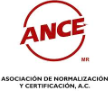 Fecha:(Fecha de emisión después de revisada la información del proponente técnico y el usuario de la tecnología)Asunto: Resolución de controversiaEMPRESA: Nombre de la empresa  (usuario, proponente técnico)REPRESENTANTE LEGAL:En atención a la solicitud de Controversia por desviación en la mejora del desempeño energético dentro de la empresa (Nombre del empresa/usuario de la tecnología) y que se encuentra registrado con la clave __________________ dentro del sistema de FIRA y con clave ________________ dentro del Sistema de Gestión de ANCE ingresada a esta asociación, comunico a usted, que con base en el análisis documental de la información proporcionada por el proponente técnico validado en la tecnología (___________) con número de referencia ___________________ y la información presentada por la empresa ___________________.Se comunica que, el proceso de evaluación de conformidad con respecto a la validación de proyecto con referencia __________________ se presentan las desviaciones siguientes:Desviación 1Desviación 2Desviación 3…Al respecto, recomendamos a usted revisar ________________________ para detectar el origen de las desviaciones descritas.Una vez descrito lo anterior y la evaluación con respecto al Índice de Mejora (IMDEn) el cual presenta una desviación del ________ %, se encuentra una afectación al consumo energético del usuario de energía lo que representa un incumplimiento de mejora del desempeño energético por parte del proponente técnico.Asimismo, nos permitimos recordarle que de haber detectado alguna deficiencia por parte de la ANCE, cuenta usted con 10 días naturales, a partir de la fecha de recepción del presente, para presentar sus inconformidades, acompañadas de evidencia objetiva y por escrito, y dirigidas a la Dirección de Evaluación de la Conformidad de este organismo (sflores@ance.org.mx).
Sin más por el momento y para cualquier aclaración y/o comentario, quedo de usted.Atentamente,NombreJefe o Ingeniero de Certificaciónc.c.p. Expediente.